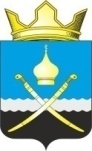 РОССИЙСКАЯ ФЕДЕРАЦИЯРОСТОВСКАЯ ОБЛАСТЬТАЦИНСКИЙ РАЙОНМУНИЦИПАЛЬНОЕ ОБРАЗОВАНИЕ«МИХАЙЛОВСКОЕ СЕЛЬСКОЕ ПОСЕЛЕНИЕ»Собрание депутатов Михайловского сельского поселенияРешение28  декабря   2020г.                                №  193                                        х. Михайлов   О внесении изменений в Решение Собрания депутатов Михайловского сельского поселения от 04.04.2016 №155 «Об утверждении схемы Михайловского многомандатного избирательного округа по выборам депутатов Собрания депутатов Михайловского сельского поселения Тацинского района Ростовской области четвертого созыва»             В соответствии с положением пункта 2 статьи 18 Федерального закона № 67-ФЗ от 12 июня 2002 г. «Об основных гарантиях избирательных прав и права на участие в референдуме граждан Российской Федерации», пункта 2 статьи 8 Областного закона № 645-ЗС от 8 августа 2011 г. «О выборах депутатов представительных органов муниципальных образований в Ростовской области»,Собрание депутатов Михайловского сельского поселения,                                                            РЕШИЛО:1. Внести  в Решение Собрания депутатов  Михайловского сельского поселения от 04.04.2016года №155 «Об утверждении схемы Михайловского многомандатного избирательного округа  по выборам депутатов Собрания депутатов Михайловского сельского поселения Тацинского района Ростовской области четвертого созыва», следующие изменения:1) в наименовании Решения Собрания депутатов  Михайловского сельского поселения от 04.04.2016года №155 «Об утверждении схемы Михайловского многомандатного избирательного округа по выборам депутатов Собрания депутатов Михайловского сельского поселения Тацинского района Ростовской области четвертого созыва» слова: «четвертого созыва» исключить;2) в пункте 1 Решения Собрания депутатов слова «четвертого созыва» исключить;3) в приложении №1 к Решению Собрания депутатов по тексту слова: «четвертого созыва» исключить;2. Настоящее Решение вступает в силу со дня его официального опубликования.3. Контроль за исполнением настоящего Решения оставляю за собой.Председатель Собрания депутатов - глава Михайловского сельского поселения						                  А.В.Бондаренко